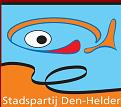            								Den Helder, 10 juni 2018Schriftelijke vragen aan het college van burgermeester en wethouders,Onderwerp =  IVN zoekt gemeenten voor 100 Tiny Forests.Vanaf vandaag kunnen gemeenten zich bij IVN aanmelden als partner van Tiny Forest. IVN Natuureducatie gaat 100 Tiny Forests, minibossen ter grote van minimaal 250 aaneengesloten vierkante meter en minimaal 4 meter breed aanleggen vóór 2021. Het IVN zoekt 24 partnergemeenten, waarvan 12 gemeenten door IVN geselecteerd worden. De aanmelding sluit op 16 juli 2018, medio augustus krijgen alle gemeenten bericht en begin september zijn de 12 partners bekend. In april 2019 volgt nog een tweede aanmeldperiode voor partnergemeenten.Wat is een Tiny Forest en wat bieden zij aan?Een Tiny Forest is een dichtbegroeid, inheems bos ter grootte van een tennisbaan. Dit bos is niet alleen een prettige plek voor vlinder, vogels, bijen en kleine zoogdieren, maar ook voor mensen. Basisschoolleerlingen leren in het buitenlokaal over de Nederlandse natuur en buurtbewoners ontmoeten elkaar op een prettige en gezonde plek. De bossen stimuleren om samen met inwoners te werken aan beleidsdoelstellingen rondom biodiversiteit, klimaatbestendigheid, natuureducatie, gezondheid en leefbaarheid. Aan de hand van een beproeft Tiny Forest stappenplan en begeleiding van een IVN projectleider die samen met de buurt en school het beproefde stappenplan per bos doorloopt, zorgt IVN ervoor dat de gemeente binnen drie jaar vier minibossen heeft, die letterlijk en figuurlijk bruisen van het leven. Wageningen Environmental Research onderzoekt het effect van Tiny Forest op Biodiversiteit, hittestress, waterberging en CO2 opslag. Verder biedt Tiny Forest aan dat we onderdeel worden van een landelijke beweging, met minimaal 250 opgeleide kinderboswachters (de Wilde Wachters) in samenwerking met hun landelijk netwerk van vrijwilligers. Dit alles wordt medemogelijk gemaakt dankzij en Cofinanciering van de Nationale Postcode Loterij.*Criteria locatie Tiny ForestDe oppervlakte locatie is minimaal 250 aaneengesloten vierkante meter en is minimaal 4 meter breed.Op de locatie kan de grond tot op 1 meter diepte worden bewerkt.De locatie ligt midden in een buurt en op loopafstand van een school of kinderopvanglocatie.Het bos mag minimaal 10 jaar blijven staan, de bomen kunnen in die tijd 30 meter hoog worden.**Kosten Tiny ForestHet doorlopen van het stappenplanen en de aanleg van één Tiny Forest kosten 20.000 euro (inclusief informatiebord en buitenlokaal).Is het college van burgemeester en wethouders bereidvoor de looptijd van het project een enthousiaste projectleider of beleidsmedewerker, die de verantwoording heeft voor het afstemmen van de Tiny Forest plannen met alle interne afdelingen (beleid, beheer, bestemmingplan ect.), en als vast aanspreekpunt voor de IVN projectleider te leveren?haar netwerk beschikbaar te stellen en hulp te bieden waar mogelijk met de werving van scholen en vrijwilligers?alles te bewerkstellen om in november 2018 het eerste bos te planten?vier locaties beschikbaar te maken die voldoen aan de criteria? *minimaal 50% cofinanciering te leveren voor de minibossen? **de eindeverantwoording te nemen voor het beheer van een Tiny Forest en in samenwerking met IVN en de school het beheerplan voor de aankomende 10 jaar op te stellen?om Tiny Forest te verankeren in de beheervisie en het (bomen)beleid?Namens de Stadspartij Den Helder.S. Wisgerhof